Будем знакомы!Наша группа называется  «Малинка»!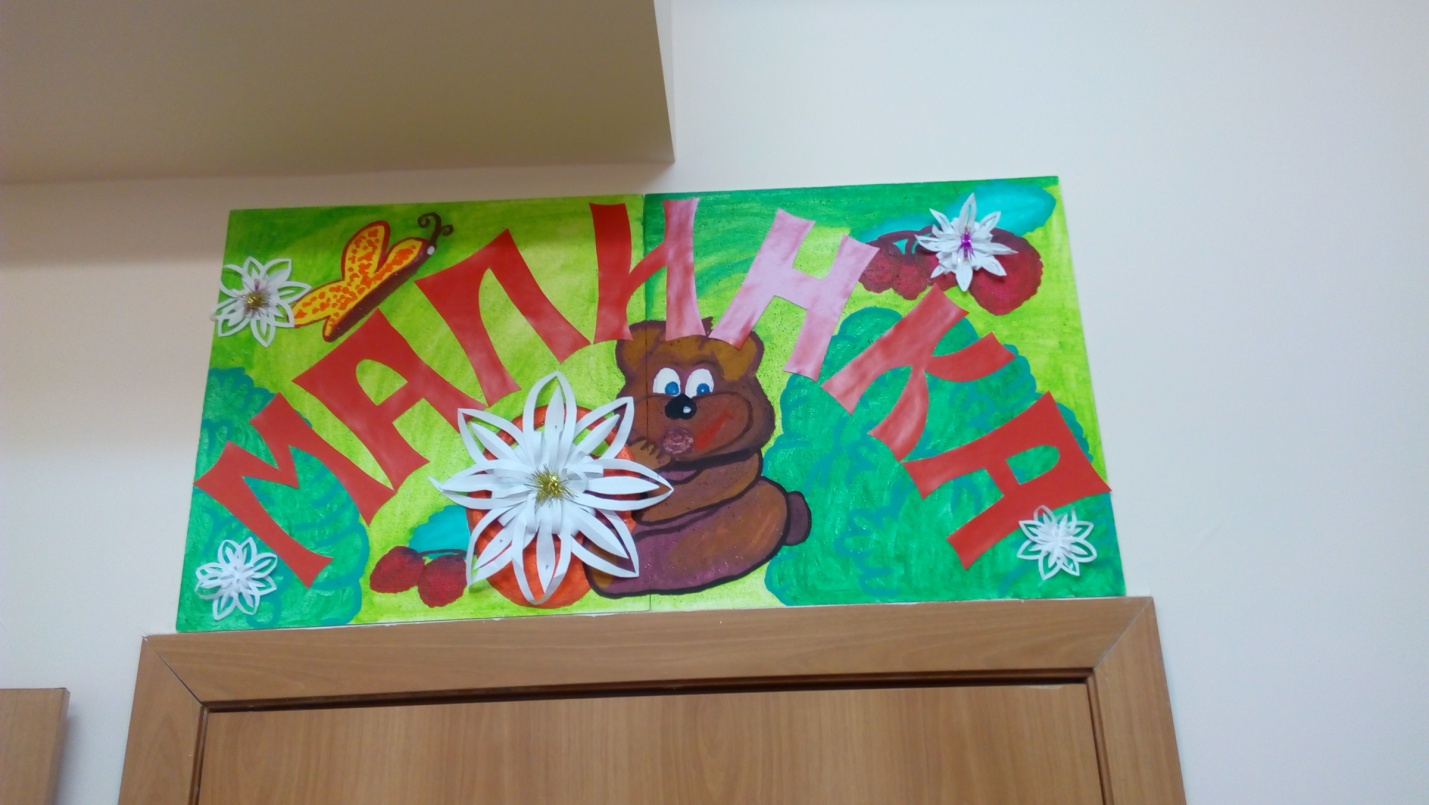 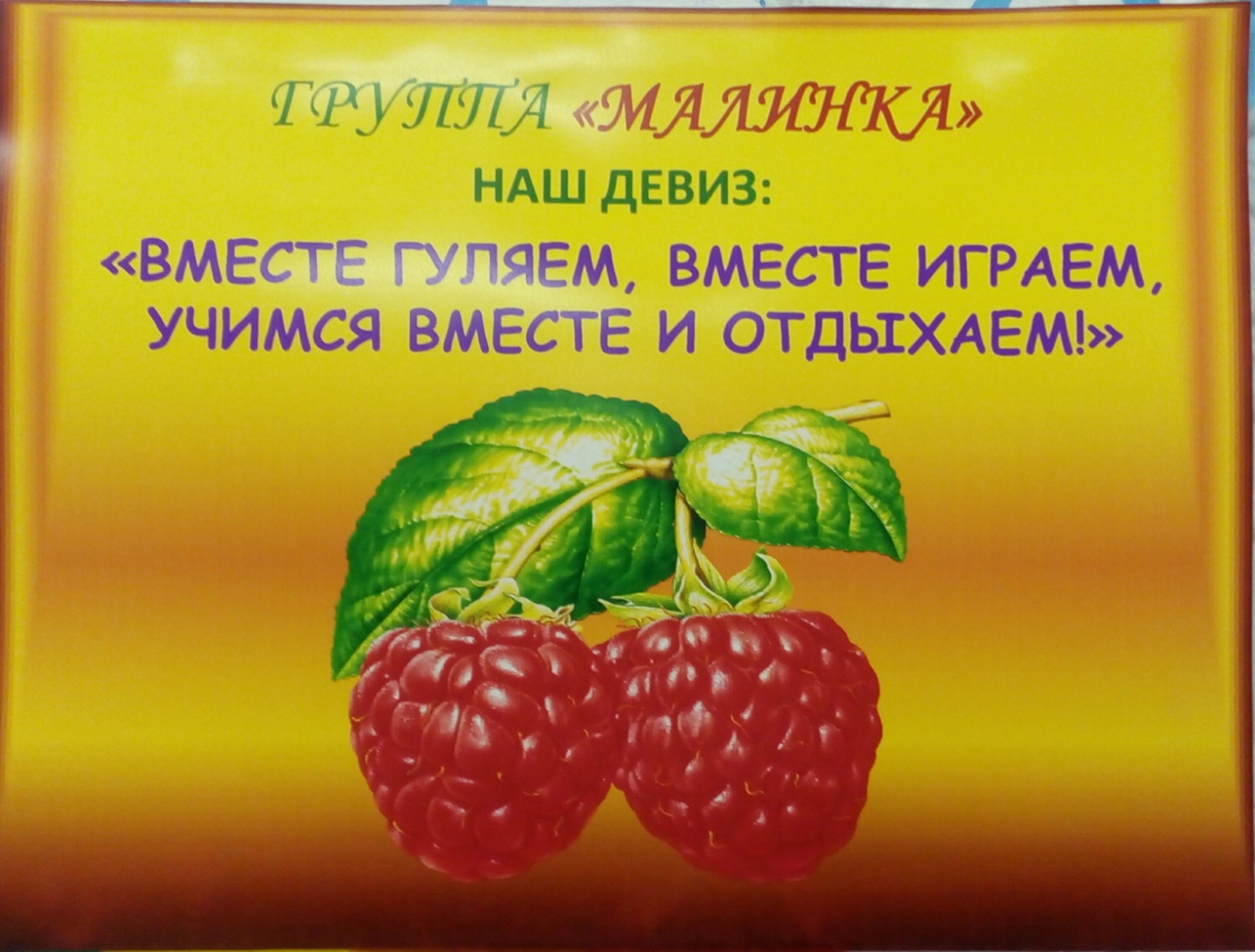 ===Группу посещают дети в  возрасте от 1.5  до 4 лет.С детьми работают :Виктория Сергеевна Колпакова - воспитательМарина Владимировна Шестакова – воспитательНаталья Михайловна Кидяева – младший воспитатель.Для того, чтобы дети росли здоровыми и полноценно развивались, созданы все необходимые условия.Наша группа очень красивая и уютная. Она состоит из нескольких помещений:Групповая комната снабжена всем необходимым: мебелью, игрушками и оборудованием!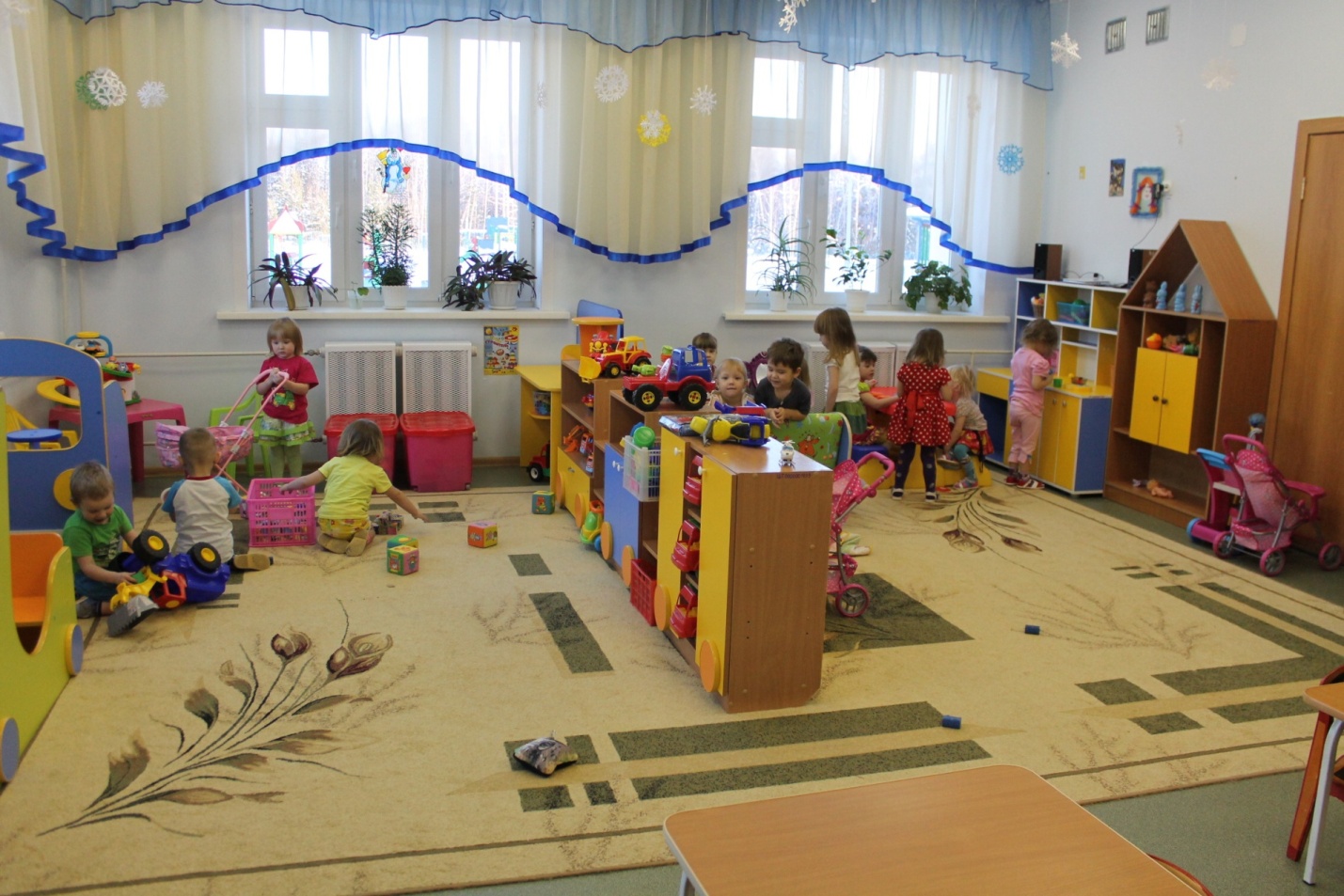 На прогулочной веранде с родительской помощью создан живой уголок.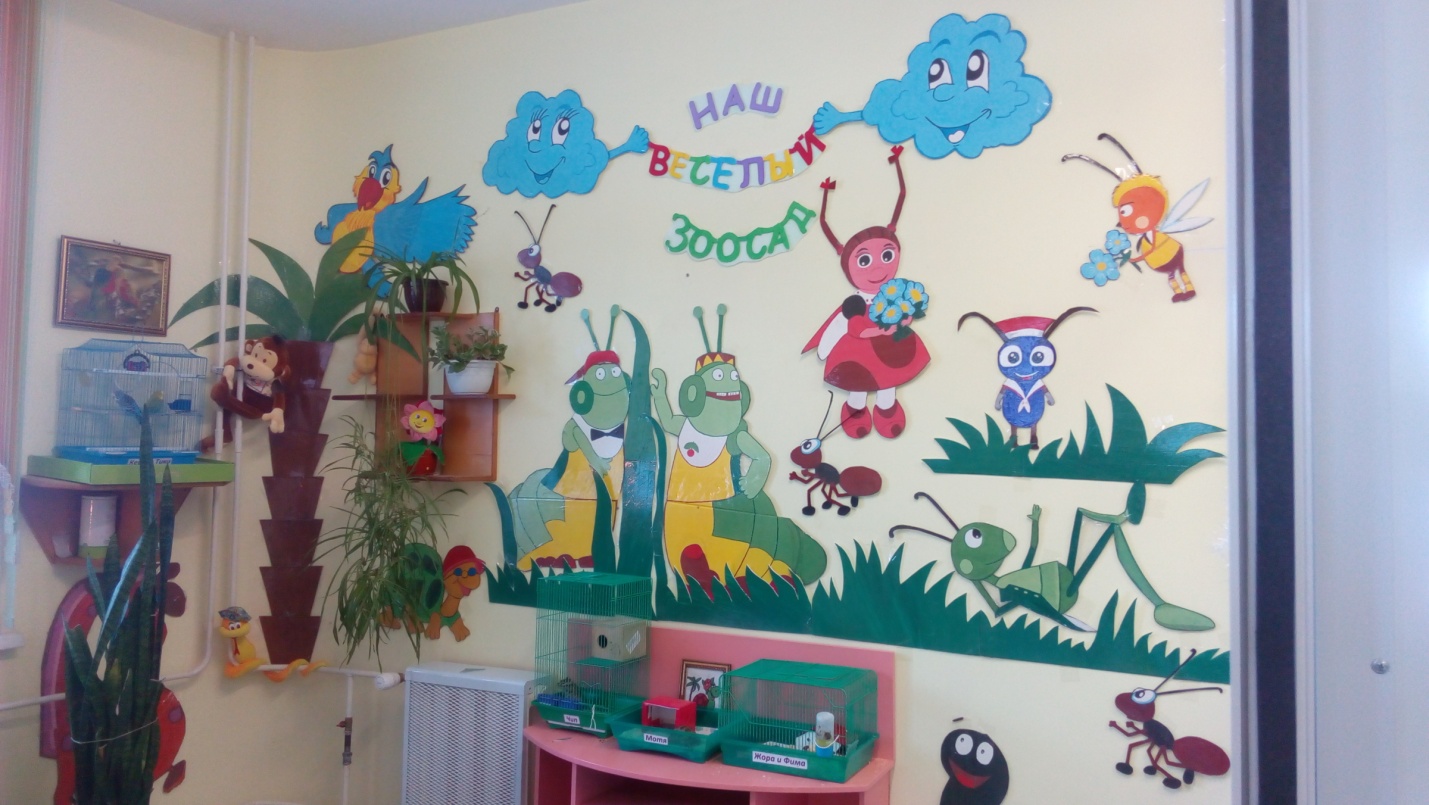 Также имеется уголок экспериментирования, конструирования, спортивный!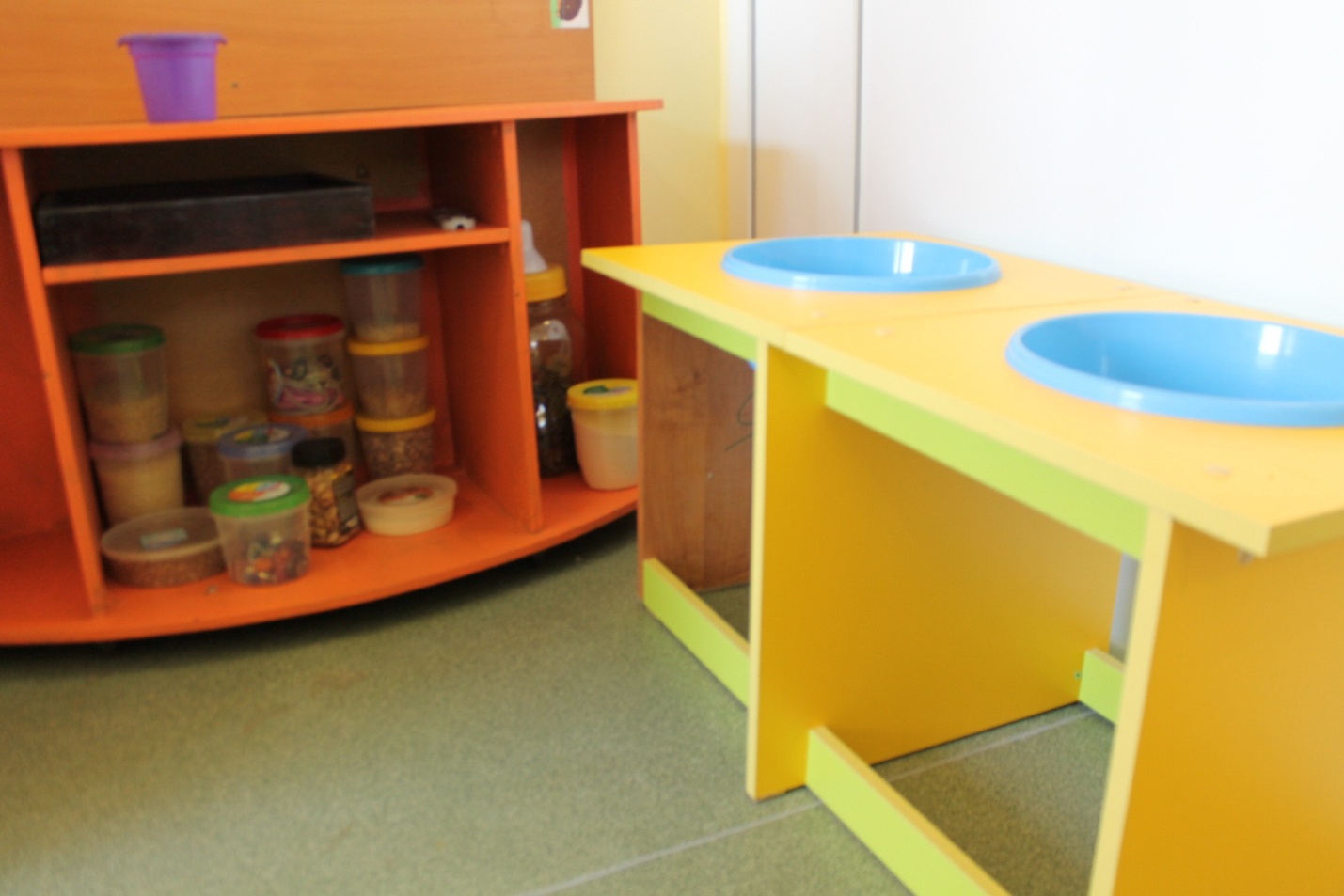 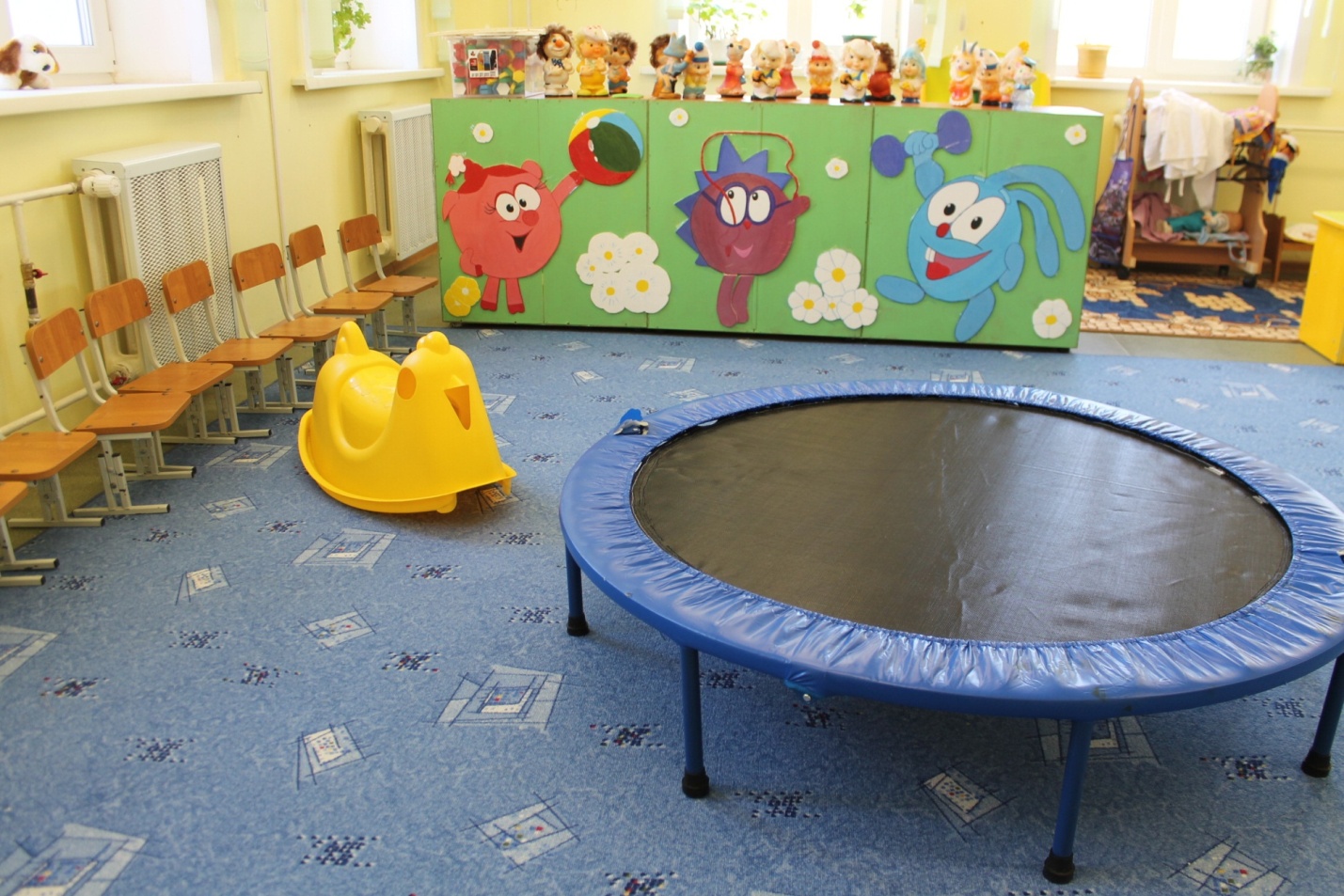 Для того,  чтобы детки чувствовали себя комфортно, спальня оформлена персонажами из любимых детских сказок!Для родителей в приемной оформлены стенды с информацией «Секреты воспитания! 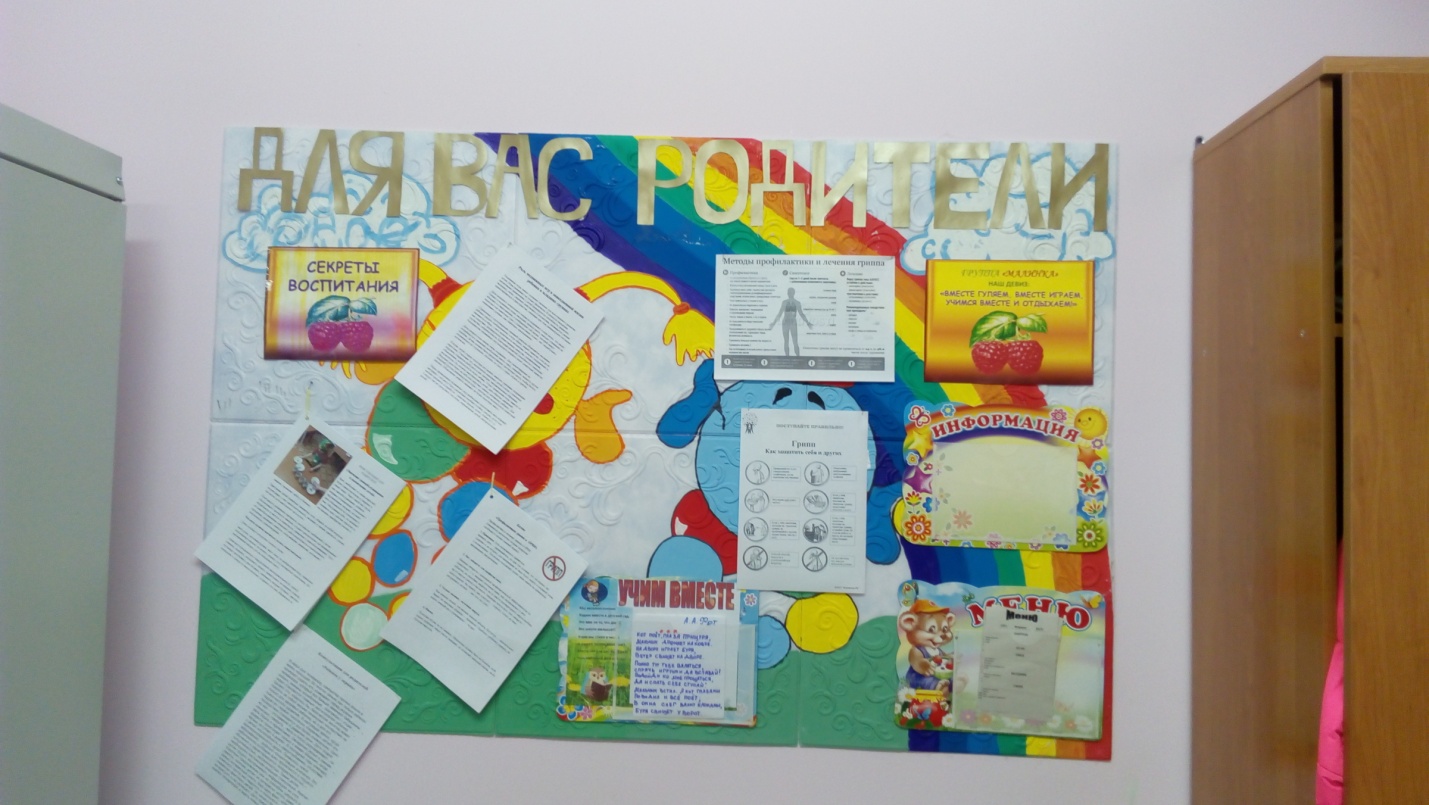 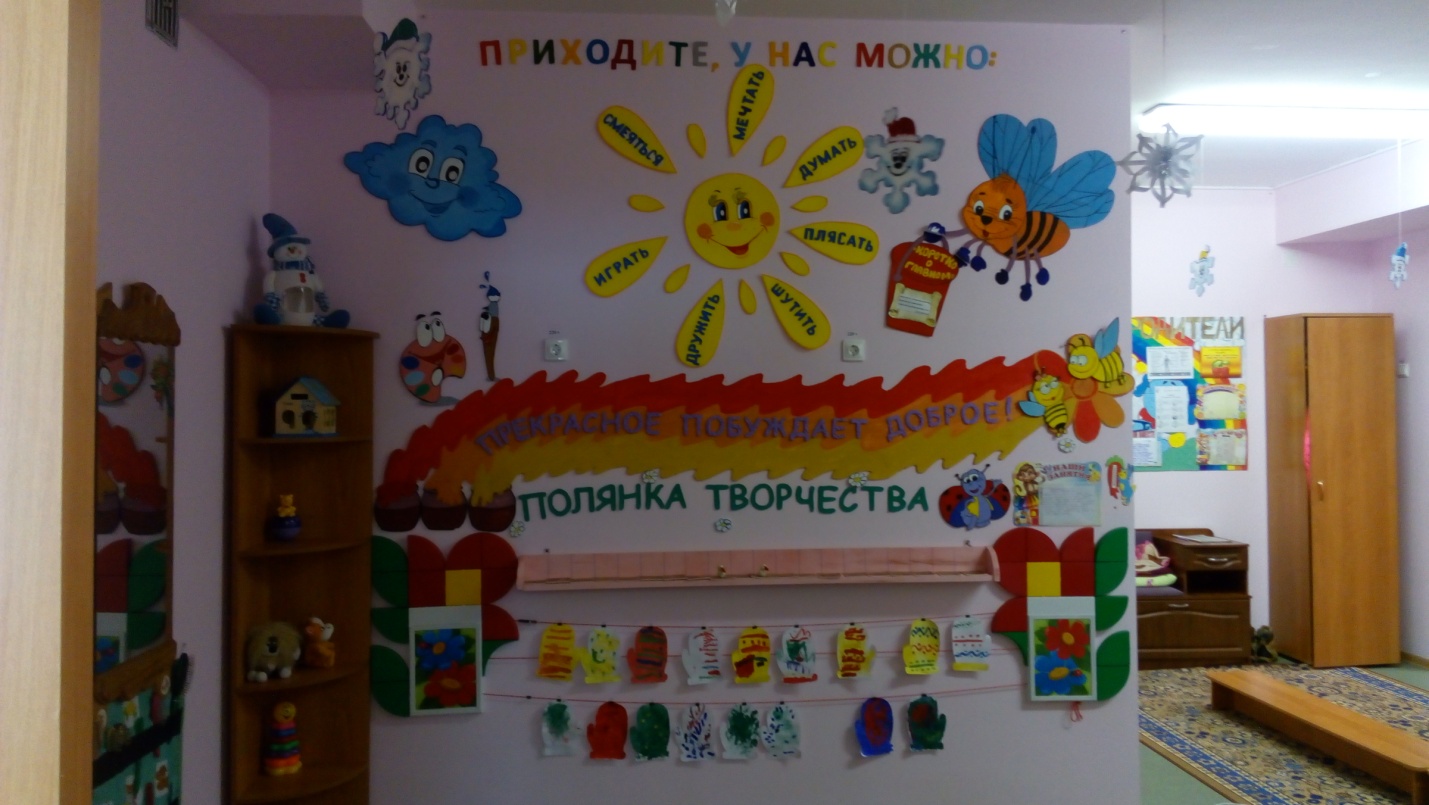 Мы будем рады вашим малышам!Группа «Малинка»